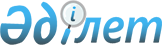 О признании утратившим силу решение Абайского районного маслихата от 15 июля 2020 года № 50/5-VI "О повышении базовых ставок земельного налога на не используемые земли сельскохозяйственного назначения по Абайскому району"Решение маслихата Абайского района Восточно-Казахстанской области от 17 марта 2021 года № 4/10-VII. Зарегистрировано Департаментом юстиции Восточно-Казахстанской области 25 марта 2021 года № 8463
      Примечание ИЗПИ.
      В тексте документа сохранена пунктуация и орфография оригинала.
      В соответствии со статьями 27, 50 Закона Республики Казахстан от 6 апреля 2016 года "О правовых актах" Абайский районный маслихат РЕШИЛ:
      1. Признать утратившим силу решение Абайского районного маслихата от 15 июля 2020 года № 50/5-VI "О повышении базовых ставок земельного налога на не используемые земли сельскохозяйственного назначения по Абайскому району" (зарегистрировано в Реестре государственной регистрации нормативных правовых актов за № 7388, опубликовано в эталонном контрольном банке нормативных правовых актов Республики Казахстан от 23 июля 2020 года).
      2. Настоящее решение вводится в действие по истечении десяти календарных дней после дня его первого официального опубликования.
					© 2012. РГП на ПХВ «Институт законодательства и правовой информации Республики Казахстан» Министерства юстиции Республики Казахстан
				
      Председатель сессии 

А. Елубаев

      Секретарь маслихата 

Е. Лдибаев
